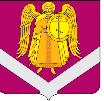 СОВЕТ НАРОДНЫХ ДЕПУТАТОВНИЖНЕВЕДУГСКОГО СЕЛЬСКОГО ПОСЕЛЕНИЯСЕМИЛУКСКОГО МУНИЦИПАЛЬНОГО РАЙОНАВОРОНЕЖСКОЙ ОБЛАСТИТРЕТЬЕГО СОЗЫВА________________ул. Ленина, 37, с.Нижняя Ведуга, 396910___________РЕШЕНИЕот 14.05.2021 № 35с. Нижняя ВедугаОб утверждении Положения о собраниях и конференциях граждан (собраниях делегатов) Нижневедугского сельского поселенияВ соответствии со статьями 29, 30 Федерального закона от 06.10.2003 N 131-ФЗ "Об общих принципах организации местного самоуправления в Российской Федерации", Уставом Нижневедугского сельского поселения, Совет народных депутатов Нижневедугского сельского поселения:1. Утвердить Положение о собраниях и конференциях граждан (собраниях делегатов) Нижневедугского сельского поселения согласно приложению к настоящему решению.2. Настоящее решение вступает в силу со дня официального обнародования.3. Контроль за исполнением настоящего решения возложить на главу Нижневедугского сельского поселения. Приложение к решению Совета народных депутатовНижневедугского сельского поселенияот 14.05.2021 № 35Положение о собраниях и конференциях граждан (собраниях делегатов) Нижневедугского сельского поселения Семилукского муниципального района Воронежской области1. Общие положения1.1. Настоящее Положение разработано в соответствии со статьями 29, 30 Федерального закона от 06.10.2003 N 131-ФЗ "Об общих принципах организации местного самоуправления в Российской Федерации", Уставом Нижневедугского сельского поселения и устанавливает порядок назначения и проведения собраний и конференций граждан (собраний делегатов) Нижневедугского сельского поселения. 1.2. Собрания и конференции граждан (собрания делегатов) проводятся по инициативе населения Нижневедугского сельского поселения, Совета народных депутатов Нижневедугского сельского поселения, главы Нижневедугского сельского поселения (далее - инициаторы собрания, конференции граждан (собрания делегатов)).1.3. Собрания и конференции граждан (собрания делегатов) являются формами непосредственного участия жителей Нижневедугского сельского поселения в осуществлении местного самоуправления на территории Нижневедугского сельского поселения и проводятся для обсуждения вопросов местного значения, информирования населения о деятельности органов местного самоуправления и должностных лиц местного самоуправления.1.4. Обращения, принятые собранием, конференцией граждан (собранием делегатов), подлежат обязательному рассмотрению органами местного самоуправления и должностными лицами местного самоуправления, к компетенции которых отнесено решение содержащихся в обращениях вопросов, с направлением письменного ответа в адрес уполномоченного представителя собрания, конференции граждан (собрания делегатов).1.5. Органы и должностные лица местного самоуправления принимают меры по реализации предложений и критических замечаний, высказанных участниками собрания, конференции граждан (собрания делегатов) и о результатах информируют население Нижневедугского сельского поселения через средства массовой информации и иными доступными способами.1.6. Порядок назначения и проведения собраний и конференций граждан (собраний делегатов) в целях организации и осуществления территориального общественного самоуправления настоящим Положением не регулируется.1.7. Собрания и конференции граждан (собрания делегатов) могут проводиться как на всей территории всего Нижневедугского сельского поселения, так и на его части.1.8. Выступать в поддержку проведения собрания, конференции граждан (собрания делегатов), участвовать с правом решающего голоса в собраниях и конференциях граждан (собраниях делегатов), а также в выборе делегатов на конференцию граждан (собрание делегатов) имеют право граждане Российской Федерации, достигшие шестнадцатилетнего возраста, проживающие на территории Нижневедугского сельского поселения, в пределах которой проводится собрание, конференция граждан (собрание делегатов).1.9. На собрании, конференции граждан (собрании делегатов) вправе присутствовать депутаты Совета народных депутатов Нижневедугского сельского поселения, глава Нижневедугского сельского поселения, представители администрации Нижневедугского сельского поселения, а также иные заинтересованные лица.2. Полномочия собрания и конференции граждан (собрания делегатов)2.1. Полномочиями собрания и конференции граждан (собрания делегатов) являются:- заслушивание и обсуждение информации органов местного самоуправления Нижневедугского сельского поселения и должностных лиц местного самоуправления по вопросам местного значения;- принятие обращений к органам местного самоуправления и должностным лицам местного самоуправления;- избрание лиц, уполномоченных представлять собрание (конференцию) граждан во взаимоотношениях с органами местного самоуправления и должностными лицами местного самоуправления;- иные полномочия по вопросам местного значения в соответствии с действующим законодательством.2.2. Полномочия собрания граждан могут осуществляться конференцией граждан (собранием делегатов) в случаях, установленных настоящим Положением.3. Порядок назначения собрания и конференции граждан (собрания делегатов)3.1. Собрания и конференции граждан (собрания делегатов), проводимые по инициативе населения Нижневедугского сельского поселения или Совета народных депутатов Нижневедугского сельского поселения, назначаются решением Совета народных депутатов Нижневедугского сельского поселения.3.2. Собрания и конференции граждан (собрания делегатов), проводимые по инициативе главы Нижневедугского сельского поселения, назначаются главой Нижневедугского сельского поселения посредством принятия соответствующего правового акта.Принятие решения Совета народных депутатов Нижневедугского сельского поселения о назначении собрания (конференции) осуществляется в порядке, установленном Регламентом Совета народных депутатов Нижневедугского сельского поселения.3.3. В муниципальном правовом акте о назначении собрания, конференции граждан (собрания делегатов) указываются:вопросы, выносимые на обсуждение;дата, время и место проведения собрания, конференции граждан (собрания делегатов), определяемые с учетом пожеланий инициаторов проведения собрания (конференции);территория, на которой будут проводиться собрание, конференция граждан (собрание делегатов), в случае если они проводятся на части Нижневедугского сельского поселения;предполагаемое число участников собрания граждан (делегатов в случае назначения конференции граждан);иные сведения, необходимые для проведения собрания, конференции граждан (собрания делегатов).3.4. С инициативой о проведении конференции граждан (собрания делегатов) от населения Нижневедугского сельского поселения вправе выступить инициативная группа граждан численностью не менее 5 человек. В поддержку проведения собрания, конференции граждан (собрания делегатов) на всей территории Нижневедугского сельского поселения инициативная группа должна собрать не менее 200 подписей граждан проживающих на территории Нижневедугского сельского поселения.В поддержку проведения собрания, конференции граждан (собрания делегатов) на части территории Нижневедугского сельского поселения инициативная группа должна собрать не менее 5% подписей граждан, проживающих на территории, на которой планируется проведение собрания, конференции граждан (собрания делегатов).3.4.1. Для назначения собрания, конференции граждан (собрания делегатов) инициативная группа не менее чем за две недели до планируемой даты проведения собрания, конференции граждан (собрания делегатов) обращается в Совет народных депутатов Нижневедугского сельского поселения с соответствующим письменным заявлением.В заявлении указываются вопросы, выносимые на рассмотрение собрания, конференции граждан (собрания делегатов), с обоснованием необходимости их обсуждения, ориентировочные сроки проведения собрания, конференции граждан (собрания делегатов), территория, на которой планируется проведение собрания, конференции граждан (собрания делегатов), фамилия, имя, отчество, паспортные данные, адрес места жительства каждого члена инициативной группы, контактные телефоны уполномоченного представителя инициативной группы.К заявлению прилагаются подписные листы, в которых указываются следующие данные о гражданах, поддержавших инициаторов проведения собрания, конференции граждан (собрания делегатов): фамилия, имя, отчество, дата рождения, серия и номер паспорта или заменяющего его документа, адрес места жительства. Все данные о гражданах должны быть заверены их личной подписью, проставленной в подписном листе вместе с датой визирования.В подписном листе указываются вопросы, выносимые на рассмотрение. Подписной лист удостоверяется представителем инициативной группы по проведению собрания, конференции граждан (собрания делегатов), осуществляющим сбор подписей, с указанием его фамилии, имени, отчества, серии и номера паспорта, адреса места жительства и даты подписания подписного листа (приложение N 1 к настоящему Положению).3.4.2. После рассмотрения представленных гражданами подписных листов на предмет их соответствия требованиям настоящего Положения Совет народных депутатов Нижневедугского сельского поселения не позднее чем в двухнедельный срок со дня поступления инициативы о назначении собрания, конференции граждан (собрания делегатов), с участием инициатора проведения собрания, конференции граждан (собрания делегатов), рассматривает инициативу на заседании Совета народных депутатов Нижневедугского сельского поселения принимает решение о проведении собрания, конференции или отказе в проведении собрания, конференции с мотивированным изложением причин отказа.В данном решении определяются часть территории, на которой проводится собрание (конференция), дата и место его (ее) проведения, для конференции – устанавливается норма представительства делегатов на конференцию. Для осуществления подготовки и проведения собрания, конференции может быть образована рабочая группа.3.4.3. Совет народных депутатов Нижневедугского сельского поселения принимает мотивированное решение об отклонении инициативы о назначении собрания, конференции граждан (собрания делегатов) в случае, если:- вопросы, выносимые на рассмотрение собрания, конференции граждан (собрания делегатов), не относятся к вопросам местного значения;- вопросы, выносимые на рассмотрение собрания, конференции граждан (собрания делегатов), направлены на пропаганду или агитацию, возбуждающую социальную, расовую, национальную или религиозную ненависть и вражду, а также на пропаганду социального, расового, национального, религиозного или языкового превосходства;- представленные документы не соответствуют требованиям настоящего Положения, предъявляемым к содержанию и оформлению документов, численному составу инициативной группы, количеству собранных в поддержку инициативы проведения собрания, конференции граждан (собрания делегатов) подписей граждан;- если предложенный для обсуждения вопрос или аналогичный вопрос в течение 1 года до дня поступления в Совет народных депутатов Нижневедугского сельского поселения письменного заявления инициативной группы о назначении собрания, конференции граждан (собрания делегатов) уже обсуждался на другом собрании или конференции граждан (собрании делегатов);- в Совете народных депутатов Нижневедугского сельского поселения уже зарегистрировано заявление инициативной группы по тому же или аналогичному вопросу.3.4.4. О решении, принятом по итогам рассмотрения инициативы населения о назначении проведения собрания, конференции граждан (собрания делегатов), Совет народных депутатов Нижневедугского сельского поселения официально в письменной форме информирует представителей инициативной группы в 30-дневный срок со дня принятия решения.3.4.5. Решение об отклонении инициативы населения о назначении собрания, конференции граждан (собрания делегатов) может быть обжаловано заинтересованными лицами в судебном порядке4. Оповещение населения о проведении собрания и конференции граждан (собрания делегатов)4.1. Оповещение населения о проведении собрания, конференции граждан (собрания делегатов) и вопросах, вносимых на обсуждение, осуществляется инициатором проведения собрания, конференции граждан (собрания делегатов) путем размещения информации на официальном сайте администрации Нижневедугского сельского поселения и в средствах массовой информации.4.2. Оповещение осуществляется заблаговременно, но не позднее чем за 5 дней до дня проведения собрания, конференции граждан (собрания делегатов).5. Условия проведения конференции граждан (собрания делегатов) и порядок выбора делегатов5.1. Конференция граждан (собрание делегатов) может проводиться по решению инициатора в случаях вынесения им вопросов (вопроса) для обсуждения населением на всей территории Нижневедугского сельского поселения. На части территории Нижневедугского сельского поселения конференция граждан (собрание делегатов) может проводиться по решению инициатора в случае, если число граждан, проживающих на данной территории, превышает 300 человек.5.2. Норма представительства делегатов на конференцию граждан (собрание делегатов) устанавливается инициатором ее проведения с учетом численности жителей, имеющих право на участие в конференции граждан (собрании делегатов). Один делегат может представлять интересы не менее 30 и не более 500 граждан при проведении конференции граждан (собрания делегатов) на всей территории Нижневедугского сельского поселения, а при проведении конференции граждан (собрания делегатов) на части территории Нижневедугского сельского поселения - не менее 15 и не более 100 граждан.5.3. Выборы делегатов на конференцию граждан (собрание делегатов) проводятся на собраниях жителей либо путем сбора подписей жителей. Представители органов местного самоуправления вправе принимать участие в организации и проведении данных собраний. Делегаты на конференции избираются по территориальному принципу - от подъезда многоквартирного жилого дома, многоквартирного жилого дома, группы жилых домов, жилого микрорайона, одной, нескольких улиц или их частей, иных территорий проживания граждан.5.4. Выборы делегатов на конференцию граждан (собрание делегатов) проводятся в форме сбора подписей в подписных листах (приложение N 2 к настоящему Положению). По инициативе жителей, от которых выдвигаются делегаты на конференцию граждан (собрание делегатов), в соответствии с установленной нормой представительства в подписной лист вносится предлагаемая кандидатура. Жители, поддерживающие данную кандидатуру, расписываются в подписном листе. Если жители выдвигают альтернативную кандидатуру, то подписной лист заполняется на каждую из предлагаемых кандидатур.5.5. Подсчет подписей в подписных листах осуществляется инициатором проведения конференции граждан (собрания делегатов). Итоги подсчета указываются в протоколе конференции граждан (собрания делегатов), подписываемом инициатором проведения конференции граждан (собрания делегатов).6. Регистрация участников и правомочность собрания и конференции граждан (собрания делегатов)6.1. Перед открытием собрания, конференции граждан (собрания делегатов) инициаторами проведения собрания, конференции граждан (собрания делегатов) осуществляется регистрация участников собрания, конференции граждан (собрания делегатов) и приглашенных лиц, а также подсчет зарегистрированных участников собрания, конференции граждан (собрания делегатов). При регистрации участников и приглашенных указываются их фамилия, имя, отчество, год рождения, адрес места жительства. Итоги подсчета зарегистрированных участников собрания, конференции граждан (собрания делегатов) отражаются в протоколе собрания, конференции граждан (собрания делегатов).6.2. Собрание граждан считается правомочными, если в нем принимает участие не менее 40% жителей соответствующей территории Нижневедугского сельского поселения, на которой проводится собрание.6.3. Собрание граждан для решения вопросов благоустройства и озеленения территории, охраны природы правомочно при участии в нем не менее 9 % жителей территории Нижневедугского сельского поселения.6.4. Конференция граждан (собрание делегатов) считается правомочной, если в ней принимает участие не менее половины избранных делегатов, представляющих интересы жителей соответствующей территории Нижневедугского сельского поселения, на которой проводится конференция граждан (собрание делегатов).7. Порядок проведения собрания и конференции граждан (собрания делегатов)7.1. Собрание, конференция граждан (собрание делегатов) открывается одним из членов инициативной группы граждан в случае проведения собрания, конференции граждан (собрания делегатов) по инициативе населения Нижневедугского сельского поселения.7.2. Собрание, конференция граждан (собрание делегатов), проводимые по инициативе Совета народных депутатов Нижневедугского сельского поселения, открывается главой поселения либо уполномоченным им лицом.7.3. Собрание, конференция граждан (собрание делегатов), проводимые по инициативе главы Нижневедугского сельского поселения, открываются главой Нижневедугского сельского поселения либо уполномоченным им лицом.7.4. Для ведения собрания, конференции граждан (собрания делегатов) из числа участников собрания, конференции граждан (собрания делегатов), имеющих право на голосование, избираются председатель и секретарь собрания, конференции граждан (собрания делегатов), а также счетная комиссия.7.5. Секретарем собрания, конференции граждан (собрания делегатов) ведется протокол, в котором указываются дата и место проведения собрания, конференции граждан (собрания делегатов), количество участников с правом решающего голоса и количество приглашенных лиц, повестка дня, содержание выступлений, предложения выступающих, результаты голосования по внесенным предложениям и решения в целом по каждому обсуждаемому вопросу.Протокол собрания, конференции граждан (собрания делегатов) подписывается председателем и секретарем собрания, конференции граждан (собрания делегатов).7.6. Итоги собрания, конференции граждан (собрания делегатов) оформляются секретарем собрания, конференции граждан (собрания делегатов) в виде выписок из протокола собрания (конференции) граждан по каждому рассмотренному вопросу, заверяемых подписью председателя собрания, конференции граждан (собрания делегатов).7.7. Протокол собрания, конференции граждан (собрания делегатов) и выписки из протокола передаются в течение 5 дней со дня проведения собрания, конференции граждан (собрания делегатов) в Совет народных депутатов Нижневедугского сельского поселения.7.8. Решения собрания, конференции граждан (собрания делегатов) принимаются большинством голосов участников собрания, конференции граждан (собрания делегатов), обладающих правом решающего голоса. Подсчет голосов осуществляется избранной счетной комиссией.7.9. Обращения к органам местного самоуправления и должностным лицам местного самоуправления, принятые собранием, конференцией граждан (собранием делегатов), поступившие вместе с документами, указанными в пункте 7.7 настоящего Положения, подлежат обязательному рассмотрению органами местного самоуправления и должностными лицами местного самоуправления, к компетенции которых отнесено решение содержащихся в обращении вопросов. Письменный ответ по существу принятого решения направляется представителям инициативной группы органами местного самоуправления и должностными лицами местного самоуправления, к компетенции которых отнесено решение содержащихся в обращении вопросов, в 30-дневный срок со дня поступления обращения.7.10. Итоги проведения собрания, конференции граждан (собрания делегатов) подлежат официальному опубликованию (обнародованию) в средствах массовой информации не позднее чем в 10-дневный срок со дня проведения собрания, конференции граждан (собрания делегатов) Совета народных депутатов Нижневедугского сельского поселения (в случае назначения собрания, конференции граждан (собрания делегатов) по инициативе Совета народных депутатов Нижневедугского сельского поселения или населения сельского поселения либо главой Нижневедугского сельского поселения (в случае назначения собрания, конференции граждан (собрания делегатов) по инициативе главы Нижневедугского сельского поселения).8. Материальное обеспечение проведения собрания и конференции граждан (собрания делегатов)8.1. Расходы, связанные с подготовкой и проведением собрания, конференции граждан (собрания делегатов), осуществляются за счет средств бюджета Нижневедугского сельского поселения в случае, если инициаторами проведения собрания, конференции граждан (собрания делегатов) являются Совет народных депутатов Нижневедугского сельского поселения и глава Нижневедугского сельского поселения.8.2. Расходы, связанные с подготовкой и проведением собрания, конференции граждан (собрания делегатов) по инициативе населения Нижневедугского сельского поселения, осуществляются за счет средств инициативной группы граждан.Администрация Нижневедугского сельского поселения, Совет народных депутатов Нижневедугского сельского поселения- оказывают содействие инициативной группе граждан в предоставлении помещений для проведения собрания, конференции граждан (собрания делегатов).Приложение N 1 к Положению о собраниях и конференцияхграждан (собраниях делегатов)Нижневедугского сельского поселенияПОДПИСНОЙ ЛИСТК ЗАЯВЛЕНИЮ О ПРОВЕДЕНИИ СОБРАНИЯ, КОНФЕРЕНЦИИ ГРАЖДАН(СОБРАНИЯ ДЕЛЕГАТОВ)"____" ________________ 20___ г.Мы, нижеподписавшиеся, поддерживаем инициаторов проведения собрания (конференции) граждан __________________________________________________ (указываются вопросы, выносимые на рассмотрение)Подписной лист удостоверяю:Представитель инициативной группы по проведению собрания (конференции) граждан__________________________________________________________________________________________________________________________ (Ф.И.О., адрес места жительства, серия и номер паспорта представителя инициативной группы, осуществлявшего сбор подписей, и дата подписания)Приложение N 2к Положению о собраниях и конференцияхграждан (собраниях делегатов)Нижневедугского сельского поселенияПОДПИСНОЙ ЛИСТПО ВЫБОРУ ДЕЛЕГАТОВ НА КОНФЕРЕНЦИЮ ГРАЖДАН(СОБРАНИЕ ДЕЛЕГАТОВ)_____________________________________________________________________ (дата и место проведения конференции граждан (собрания делегатов))_______________________________________________________________________ (территория, на которой проводится конференция граждан (собрание делегатов))Мы, нижеподписавшиеся, поддерживаем кандидатуру:_______________________________________________________________________(Ф.И.О., адрес проживания, дата рождения))для избрания делегатом на конференцию граждан (собрание делегатов) повопросу ___________________________________________________________________(формулировка вопроса (вопросов)Подписной лист удостоверяю:Представитель инициативной группы по проведению конференции граждан (собрания делегатов) ___________________________________________________________________________________________________________________________ (Ф.И.О., адрес места жительства, серия и номер паспорта представителя инициативной группы, осуществлявшего сбор подписей, и дата подписания)УТВЕРЖДАЮ:Глава Нижневедугского сельскогопоселения Семилукского муниципального района Воронежской области ________________ Н.Я. Богомолова14.05.2021 годаАкт от 14.05.2021 года«Об обнародовании решения Совета народных депутатов Нижневедугского сельского поселения Семилукского муниципального района Воронежской области № 35 от 14.05.2021 г. «Об утверждении Положения о собраниях и конференциях граждан (собраниях делегатов) Нижневедугского сельского поселения»с. Нижняя Ведуга Комиссия в составе:Богомолова Надежде Яковлевна – глава Нижневедугского сельского поселения, Юрьева Елена Ивановна – ведущий специалист администрации Нижневедугского сельского поселения, Ююкин Юрий Иванович – директор МКОУ Нижневедугская СОШ, Елфимова Любовь Михайловна – начальник отделения почтовой связи с. Гнилуша, Мальцева Валентина Алексеевна - начальник отделения почтовой связи с. Избище, Шедогубова Елена Ивановна – главный бухгалтер СХП «Семилуки-3» составила настоящий акт о том, что с 14 мая 2021 года по 24 мая 2021 года на стендах в зданиях: администрации Нижневедугского сельского поселения по адресу: с.Нижняя Ведуга, улица Ленина, дом 32; МКОУ Нижневедугская СОШ по адресу: с.Нижняя Ведуга, улица Ленина, дом 68; отделения почтовой связи с. Гнилуша по адресу: с. Гнилуша, улица Центральная, дом 7; отделения почтовой связи с. Избище по адресу: с. Избище, улица Центральная, дом 17; администрации СХП «Семилуки-3» по адресу: с. Меловатка, улица Центральная, 24 обнародовано решение Совета народных депутатов Нижневедугского сельского поселения Семилукского муниципального района Воронежской области № 35 от 14.05.2021 г. «Об утверждении Положения о собраниях и конференциях граждан (собраниях делегатов) Нижневедугского сельского поселения».Настоящий акт составлен в одном экземпляре и хранится вместе с первым экземпляром обнародованного правого акта.Подписи:_______________Богомолова Н.Я._______________Юрьева Е.И._______________Ююкин Ю.И._______________Елфимова Л.М._______________Мальцева В.А._______________Шедогубова Е.И.Председатель Совета народных депутатов Нижневедугского сельского поселенияТ.В. СаагГлава Нижневедугского сельского поселенияН.Я. БогомоловаN п/пФамилия, имя, отчествоДата рожденияАдрес места жительстваСерия и номер паспорта или заменяющего его документаСогласие на обработку персональных данных.Подпись и дата ее внесенияN п/пФамилия, имя, отчествоДата рожденияАдрес места жительстваСогласие на обработку персональных данных.Подпись и дата ее внесения